2020    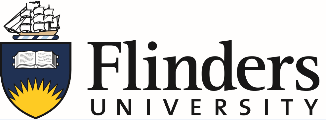 Professional Experience Report (Primary)3rd Year Undergraduate or 1st Year Master of Teaching ASSESSMENT AGAINST THE AUSTRALIAN PROFESSIONAL STANDARDS FOR TEACHERSPlease place an ‘X’ at the point along each continuum that best represents the development of the pre-service teacher towards each of the standards at this time.SUMMARY STATEMENTS (You may choose to comment on both personal and professional characteristics)SUMMARY STATEMENT(S) (May be used as a referee statement)NOTES FOR COMPLETING THIS REPORT The pre-service teacher may wish to submit this report with an application for employment. Please avoid the use of acronyms as student reports are often viewed by interstate and international employers who are not always familiar with South Australian nomenclature.Please keep an electronic copy of this report and submit the report to the University Liaison. Please DO NOT give a copy of this to the student as the report needs to be certified by the University.Please submit the completed report within 2 weeks of completion of Professional Experience placement.Once all sections completed please email it directly to: primaryprofexp@flinders.edu.auPre-service TeacherStudent IDSchoolMentor Teacher(s)Name:Year LevelSchool Co-ordinatorUniversity LiaisonName:CoordinatorJennifer FrancesTeaching Days5 introductory days + 20 day block         	               25 days5 introductory days + 20 day block         	               25 daysCONTEXTPlease add brief context statements about the school and class: School sector; size and composition of campus (R-12, Area, Primary); particular features or unique characteristics; index of disadvantage.SchoolSchoolClass (including children with special needs)Class (including children with special needs)PROFESSIONAL KNOWLEDGE	PROFESSIONAL KNOWLEDGE	Standard 1Know students and how they learn                           I                                                                I                                                              I                            Complete Novice                                                          Emerging                                                   Graduate                           I                                                                I                                                              I                            Complete Novice                                                          Emerging                                                   GraduateStandard 2Know the content and how to teach it                           I                                                                I                                                              I                       Complete Novice                                                        Emerging                                                    Graduate                            I                                                                I                                                              I                       Complete Novice                                                        Emerging                                                    Graduate PROFESSIONAL PRACTISEPROFESSIONAL PRACTISEStandard 3Plan for and implement effective teaching and learning                           I                                                              I                                                                 I                        Complete Novice                                                    Emerging                                                         Graduate                           I                                                              I                                                                 I                        Complete Novice                                                    Emerging                                                         GraduateStandard 4Create and maintain supportive and safe learning environments                           I                                                             I                                                                 I                        Complete Novice                                                   Emerging                                                          Graduate                           I                                                             I                                                                 I                        Complete Novice                                                   Emerging                                                          GraduateStandard 5Assess, provide feedback and report on student learning                           I                                                             I                                                                 I                        Complete Novice                                                  Emerging                                                          Graduate                           I                                                             I                                                                 I                        Complete Novice                                                  Emerging                                                          GraduatePROFESSIONAL ENGAGEMENTPROFESSIONAL ENGAGEMENTStandard 6Engage in professional learning                           I                                                           I                                                                   I                        Complete Novice                                                 Emerging                                                         Graduate                           I                                                           I                                                                   I                        Complete Novice                                                 Emerging                                                         GraduateStandard 7Engage professionally with colleagues, parents/carers and the community                           I                                                         I                                                                     I                           Complete Novice                                              Emerging                                                          Graduate                           I                                                         I                                                                     I                           Complete Novice                                              Emerging                                                          GraduateSchool Coordinator/PrincipalSchool Coordinator/PrincipalName: Date: University LiaisonUniversity LiaisonName: Date: MentorMentorMentorRE: Professional KnowledgeProfessional PracticeProfessional EngagementProfessional KnowledgeProfessional PracticeProfessional EngagementProfessional KnowledgeProfessional PracticeProfessional EngagementWritten by: Written by: Date: SUMMARY ASSESSMENT   (To be agreed by the School Coordinator and the University Liaison)In our opinion (please insert full name of PST) (Please click on appropriate box below)   has, overall, attained the level of ‘emerging’ against the Flinders standards for pre-service        teachers and is ready to progress to the final professional experience.   has not attained the overall level of ‘emerging’ against the Flinders standards for pre-service        teachers and is not ready to undertake the final professional experience.